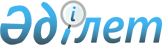 Об утверждении Правил назначения, возврата и размера единовременной денежной выплаты в связи с усыновлением ребенка-сироты и (или) ребенка, оставшегося без попечения родителей
					
			Утративший силу
			
			
		
					Постановление Правительства Республики Казахстан от 10 июля 2014 года № 787. Утратило силу постановлением Правительства Республики Казахстан от 28 июля 2023 года № 621.
      Сноска. Утратило силу постановлением Правительства РК от 28.07.2023 № 621 (вводится в действие по истечении десяти календарных дней после дня его первого официального опубликования).
      Примечание РЦПИ!
      Вводится в действие с 1 января 2015 года
       В соответствии с пунктом 2 статьи 86 Кодекса Республики Казахстан "О браке (супружестве) и семье" Правительство Республики Казахстан ПОСТАНОВЛЯЕТ:
      Сноска. Преамбула – в редакции постановления Правительства РК от 27.09.2022 № 757 (вводится в действие по истечении десяти календарных дней после дня его первого официального опубликования).


      1. Утвердить прилагаемые Правила назначения и возврата единовременной денежной выплаты в связи с усыновлением ребенка-сироты и (или) ребенка, оставшегося без попечения родителей.
      2. Установить, что размер единовременной денежной выплаты в связи с усыновлением ребенка-сироты и (или) ребенка, оставшегося без попечения родителей, составляет семьдесят пять месячных расчетных показателей.
      3. Настоящее постановление вводится в действие с 1 января 2015 года и подлежит официальному опубликованию. Правила
назначения и возврата единовременной денежной выплаты в связи с усыновлением ребенка-сироты и (или) ребенка, оставшегося без попечения родителей Глава 1. Общие положения
      Сноска. Заголовок главы 1 – в редакции постановления Правительства РК от 27.09.2022 № 757 (вводится в действие по истечении десяти календарных дней после дня его первого официального опубликования).
      1. Настоящие Правила назначения и возврата единовременной денежной выплаты в связи с усыновлением ребенка-сироты и (или) ребенка, оставшегося без попечения родителей (далее – Правила), разработаны в соответствии с пунктом 2 статьи 86 Кодекса Республики Казахстан "О браке (супружестве) и семье" и определяют порядок назначения и возврата единовременной денежной выплаты при усыновлении ребенка-сироты и (или) ребенка, оставшегося без попечения родителей.
      Сноска. Пункт 1 – в редакции постановления Правительства РК от 27.09.2022 № 757 (вводится в действие по истечении десяти календарных дней после дня его первого официального опубликования).


      2. Назначение и выплата производятся управлениями образования городов республиканского значения и столицы, отделами образования районов, городов областного значения (далее – отдел) через веб-портал "электронное правительство".
      Сноска. Пункт 2 – в редакции постановления Правительства РК от 27.09.2022 № 757 (вводится в действие по истечении десяти календарных дней после дня его первого официального опубликования).


      3. Назначение и выплата производятся гражданам Республики Казахстан, постоянно проживающим на территории Республики Казахстан, усыновившим ребенка-сироту и (или) ребенка, оставшегося без попечения родителей.
      Сноска. Пункт 3 в редакции постановления Правительства РК от 02.07.2015 № 504 (вводится в действие по истечении десяти календарных дней после дня его первого официального опубликования).

 Глава 2. Порядок назначения единовременной денежной выплаты в связи с усыновлением ребенка-сироты и (или) ребенка, оставшегося без попечения родителей
      Сноска. Заголовок главы 2 – в редакции постановления Правительства РК от 27.09.2022 № 757 (вводится в действие по истечении десяти календарных дней после дня его первого официального опубликования).
      4. Единовременная денежная выплата назначается и выплачивается одному из усыновителей, если решение суда об усыновлении ребенка вступило в законную силу не ранее 1 января 2015 года, и может быть реализовано в течение двенадцати месяцев со дня вступления в законную силу вышеуказанного решения суда.
      5. Единовременная денежная выплата назначается и выплачивается на каждого усыновленного ребенка-сироту и (или) ребенка, оставшегося без попечения.
      6. В случае раздельного проживания усыновителей на момент обращения с заявлением о назначении единовременной денежной выплаты, оно назначается и выплачивается усыновителю, с которым проживает усыновленный ребенок.
      7. Для получения единовременной денежной выплаты один из усыновителей предоставляет в отдел по месту вынесения решения суда об усыновлении ребенка следующие документы:
      1) заявление по форме согласно приложению 1 к настоящим Правилам;
      2) копию решения суда об усыновлении ребенка, вступившего в законную силу;
      3) копию документа, удостоверяющего личность усыновителя;
      4) свидетельство о рождении усыновленного ребенка (детей) в электронной форме или его копию на бумажном носителе;
      5) копию договора об открытии лицевого счета на имя одного из усыновителей в банке второго уровня или организации, имеющей лицензию Национального Банка Республики Казахстан, на осуществление отдельных видов банковских операций.
      Сведения о документах, удостоверяющих личность, договор об открытии лицевого счета на имя одного из усыновителей в банке второго уровня или организации, имеющей лицензию Национального Банка Республики Казахстан, на осуществление отдельных видов банковских операций, сотрудник отдела получает из соответствующих государственных информационных систем через шлюз "электронного правительства".
      Сноска. Пункт 7 – в редакции постановления Правительства РК от 27.09.2022 № 757 (вводится в действие по истечении десяти календарных дней после дня его первого официального опубликования).

      8. Исключен постановлением Правительства РК от 27.09.2022 № 757 (вводится в действие по истечении десяти календарных дней после дня его первого официального опубликования).

      9. Исключен постановлением Правительства РК от 27.09.2022 № 757 (вводится в действие по истечении десяти календарных дней после дня его первого официального опубликования).


      10. Отдел проверяет право усыновителя на получение единовременной денежной выплаты и в течение пяти рабочих дней со дня поступления заявления выносит решение о назначении либо об отказе в назначении единовременной денежной выплаты в связи с усыновлением ребенка-сироты и (или) ребенка, оставшегося без попечения родителей, согласно приложению 2 к настоящим Правилам.
      Сноска. Пункт 10 – в редакции постановления Правительства РК от 27.09.2022 № 757 (вводится в действие по истечении десяти календарных дней после дня его первого официального опубликования).


      11. Единовременная денежная выплата осуществляется путем перечисления денежных средств на лицевой счет усыновителя в течение семи рабочих дней со дня принятия решения о назначении единовременной денежной выплаты в связи усыновлением ребенка-сироты и (или) ребенка, оставшегося без попечения родителей.
      12. Основанием для отказа в назначении выплаты в связи с усыновлением являются:
      1) предоставление неполного перечня документов, указанных в пункте 7 настоящих Правил;
      2) отмена усыновления по решению суда, вступившему в законную силу;
      3) признание усыновления недействительным по решению суда, вступившему в законную силу. Глава 3. Возврат денежных средств, выплаченных в виде единовременной денежной выплаты в связи с усыновлением ребенка-сироты и (или) ребенка, оставшегося без попечения родителей
      Сноска. Заголовок главы 3 – в редакции постановления Правительства РК от 27.09.2022 № 757 (вводится в действие по истечении десяти календарных дней после дня его первого официального опубликования).
      13. Единовременная денежная выплата в случае отмены усыновления или признания усыновления недействительным подлежит возврату усыновителем в местный бюджет Республики Казахстан в течение месяца с момента вступления в законную силу решения суда об отмене усыновления или о признании усыновления недействительным.
      14. Орган в течение пяти рабочих дней со дня вступления решения суда об отмене усыновления или признания усыновления недействительным извещает усыновителя о необходимости возврата перечисленной единовременной денежной выплаты.
      15. В случае невозвращения усыновителем единовременной денежной выплаты в установленный срок их возврат осуществляется в судебном порядке.
      Сноска. Приложение 1 – в редакции постановления Правительства РК от 27.09.2022 № 757 (вводится в действие по истечении десяти календарных дней после дня его первого официального опубликования).
                                                       __________________________                                                             (наименование отдела) Заявление
      Прошу назначить единовременную денежную выплату в связи с усыновлением ребенка       ____________________________________________________________________       ____________________________________________________________________        (Ф.И.О. (при его наличии), дата рождения, ребенка (детей)       Фамилия ________________________________ Имя ______________________        Отчество (при его наличии) ____________________________усыновителя       Адрес _____________________________________________________________       Наименование суда _________________________________________________       Решение суда № ________ от "_____" _____________20 __г.       Вид документа, удостоверяющего личность усыновителя _________________       серия _______ номер ______ кем выдано _______________________________       Индивидуальный идентификационный номер ___________________________       № лицевого счета ___________________________________________________       Наименование банка ________________________________________________       Приложения:       1) копия решения суда об усыновлении ребенка, вступившего в законную силу;       2) копия документа, удостоверяющего личность усыновителя;       3) свидетельство о рождении усыновленного ребенка (детей) в электронной форме        или его копия на бумажном носителе;       4) копия свидетельства о рождении усыновленного ребенка;       5) копия договора об открытии лицевого счета на имя одного из усыновителей в банке        второго уровня или организации, имеющей лицензию Национального Банка        Республики Казахстан, на осуществление отдельных видов банковских операций.       Предупрежден(а) об ответственности за предоставление недостоверных сведений и        поддельных документов.       "_______" _____________ 20 ___ года Подпись заявителя _________       Документы приняты:       "_______" _____________ 20 ___ года       _________ _____________________________________________________       (подпись) (Ф.И.О. (при его наличии), должность лица, принявшего документы)       _ _ _ _ _ _ _ _ _ _ _ _ _ _ _ _ _ _ _ _ _ _ _ _ _ _ _ _ _ _ _ _ _ _ _ _ _ _ _ _ _ _ _       (линия отреза)       Заявление гр. ________________________ с прилагаемыми документами в количестве        _______ штук принято "___" ________ 20 ___г.       ____________ __________________________________________________       (подпись) (Ф.И.О. (при его наличии), должность лица, принявшего документы) Решение
о назначении (об отказе в назначении)
единовременной денежной выплаты в связи с усыновлением
ребенка-сироты и (или) ребенка,
оставшегося без попечения родителей
      № ___                                       от "___" ____ 20___ года 
      _____________________________________________________________________
      (наименование органа
      Гражданин (ка) ________________________________________________
      (фамилия, имя, отчество)
      Дата обращения ________________________________________________
      Ф.И.О. усыновленного ребенка __________________________________
      Дата рождения усыновленного ребенка ___________________________
      Свидетельство о рождении усыновленного ребенка
      (запись акта о рождении)
      № _____________ Дата выдачи _____________________ наименование
      органа, выдавшего свидетельство о рождении ребенка
      (запись акта о рождении) ____________________________________________
      Решение суда об усыновлении "_____" ____________ 20__г.
      Назначенная сумма единовременной денежной выплаты в связи
      с усыновлением ребенка составляет __________________________ тенге
      (сумма прописью)
      Отказано в назначении единовременной денежной выплаты
      по причине: _________________________________________________________
      М.П.
      ___________ (Руководитель органа) ___________
                    (подпись)                       (фамилия)
					© 2012. РГП на ПХВ «Институт законодательства и правовой информации Республики Казахстан» Министерства юстиции Республики Казахстан
				
Премьер-Министр
Республики Казахстан
К. МасимовУтверждены
постановлением Правительства
Республики Казахстан
от 10 июля 2014 года № 787 Приложение 1
к Правилам назначения и 
возврата единовременной 
денежной выплаты в связи с 
усыновлением ребенка-сироты 
или ребенка, оставшегося без 
попечения родителейФормаПриложение 2
к Правилам назначения и возврата
единовременной денежной
выплаты в связи с усыновлением
ребенка-сироты или ребенка,
оставшегося без попечения родителей